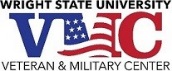 Veteran & Military Center Advance Pay RequestI, __________________________, am requesting advance payment for ________________.		(name)								(semester and year)I understand the following:The Department of Veterans Affairs has the final determination of my eligibility and amount for the advance payment request.The request for advance payment is not a guarantee that the request will be granted.I am responsible for my class fees by the due date regardless if my advance payment check arrives before or after the fee payment due date.The Veteran & Military Center cannot hold classes or prevent late fees in the event that the advance pay check is not received by the fee payment date.This request should be submitted 40 days prior to the start of the quarter.____________________________			______________Student Signature						Date_____________________________			______________VMC Staff Member Signature				Date